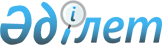 О внесении изменений в постановление акимата города Астаны от 9 января 2004 года № 3-1-65п "О дополнительных мерах по содействию занятости населения"
					
			Утративший силу
			
			
		
					Постановление акимата города Астаны от 21 февраля 2014 года № 158-279. Зарегистрировано Департаментом юстиции города Астаны 14 марта 2014 года № 803. Утратило силу постановлением акимата города Астаны от 1 февраля 2017 года № 158-158 (вводится в действие по истечении десяти календарных дней после дня его первого официального опубликования).      Сноска. Утратило силу постановлением акимата г. Астаны от 01.02.2017 № 158-158   (вводится в действие по истечении десяти календарных дней после дня его первого официального опубликования).

      В соответствии с законами Республики Казахстан от 24 марта 1998 года "О нормативных правовых актах", от 12 января 2007 года "О национальных реестрах идентификационных номеров" акимат города Астаны ПОСТАНОВЛЯЕТ:

      1. Внести в постановление акимата города Астаны от 9 января 2004 года № 3-1-65п "О дополнительных мерах по содействию занятости населения" (зарегистрировано в Реестре государственной регистрации нормативных правовых актов 26 января 2004 года № 308, опубликовано в газетах "Астана хабары" от 12 февраля 2004 года № 21, "Вечерняя Астана" от 27 марта 2004 года № 34) следующие изменения:

      В Правилах организации и проведения оплачиваемых общественных работ для учащейся молодежи, утвержденных вышеуказанным постановлением:

      подпункты 2), 3) пункта 8 исключить.

      2. Государственному учреждению "Управление занятости и социальных программ города Астаны" произвести государственную регистрацию настоящего постановления в органах юстиции с последующим его опубликованием в официальных и периодических печатных изданиях, а также на интернет-ресурсе, определяемом Правительством Республики Казахстан, и на интернет-ресурсе акимата города Астаны.

      3. Контроль за исполнением настоящего постановления возложить на заместителя акима города Астаны Балаеву А.Г.

      4. Настоящее постановление вступает в силу со дня государственной регистрации в органах юстиции и вводится в действие по истечении десяти календарных дней со дня первого официального опубликования.


					© 2012. РГП на ПХВ «Институт законодательства и правовой информации Республики Казахстан» Министерства юстиции Республики Казахстан
				Аким

И. Тасмагамбетов

